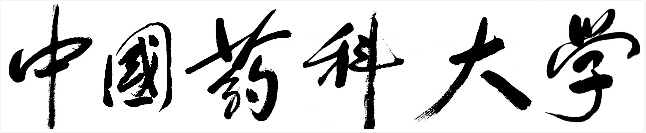 “拔尖计划”学生跟读申请尊敬的任课教师：您好，中国药科大学药学“拔尖创新人才培养计划”（以下简称“拔尖计划”）是我校本科教学改革的重大举措，是以“导师制、多元化、精英化”的教育理念为核心的全新人才培养模式。为保证进行“拔尖计划”的有效实施，我们允许学生在导师许可和不违反理论/实验课程人数限制的范围内，在全校本科生课程内进行自由选课，希望得到您的支持和配合，如果您任课班级尚有名额可以容纳该学生进行课程修读，请您允许其在您所带班级修读，谢谢。                            申请人签字：                           （教务处公章）                           任课教师签字：                             年   月   日此表一式三份A4纸打印，学生本人一份，任课教师一份，教务处一份。学生学号学生姓名课程名称跟读班级